								Schuljahr 2023-24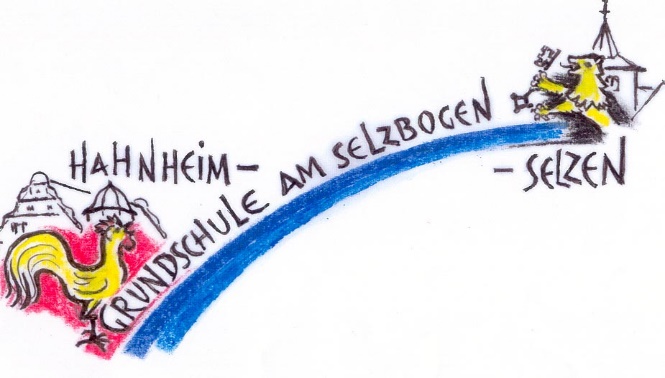 Arbeitsmaterialien für die Klassenstufe 4Deutsch1 Schnellhefter DIN A4 rot (Beschriftung: Deutsch, Name, Klasse), inkl. einer Klarsichthülle1 Kieserblock DIN A4, Lineatur Klasse 4Mathematik1 dunkelblauer Schnellhefter DIN A4 (Beschriftung: Mathematik, Name, Klasse), inkl. einer Klarsichthülle1 Collegeblock DIN A4 kariertSachunterricht1 DIN A4 Schnellhefter, Farbe: grün (Beschriftung: Sachunterricht, Name, Klasse), inkl. einer KlarsichthülleEnglischhellblauer Schnellhefter DIN A4 mit den Blättern aus dem 1., 2. und 3. Schuljahr inkl. einer Klarsichthülle! Schulhefte werden für alle Kinder von der Klassenlehrerin besorgt!Kunstaus dem 3. Schuljahr vorhanden (bitte säubern, auf Vollständigkeit überprüfen, gegebenenfalls ersetzen):1 Malkittel/ altes Hemd/ T-Shirt1 Wasserfarbkasten (12 Farben)1 WasserbecherWachsmalkreiden (wenn vorhanden: nicht neu kaufen)Filzstifte (müssen gut malen, gerne Doppelstifte dick/dünn)1 DIN A3 Sammelmappe1 Malblock DIN A4 ! Pinsel, Zeichen- und Malpapier für Kunst werden von der Schule besorgt!SportSportbeutel mit T-Shirt und Turnhoserutschfeste Turnschläppchen, Turnschuhe (nach Ansage)lange Haare: mehrere Haargummis !!!Musik1 DIN A4 Schnellhefter gelb (Beschriftung: Musik, Name, Klasse), inkl. einer KlarsichthülleEvangelische Religion/Ethik1 lila Schnellhefter DIN A4, inkl. einer KlarsichthülleKatholische Religion1 Ordner in Schule vorhanden!Mäppchenaus dem 3. Schuljahr vorhanden (bitte gegebenenfalls ersetzen und ergänzen):Buntstifte2 dünne Bleistifte (Härte HB)1 Radiergummi1 Spitzer mit Behälter1 Lineal für das Mäppchen1 Lineal 30cm lang2 Klebestifte (nicht farbig!)1 spitze Bastelschere, die auch Stoff schneidet1 schwarzer FinelinerSchreiblernfüller und Ersatzpatrone1 TintenkillerSonstigeszum Abheften zuhause: 1 DIN A4 Ordner 7cm (optional)1 kleines Geodreieck1 Zirkelbereits aus dem 3. Schuljahr: 1 schwarze Kiste1 Stehsammler 1 orange Elternpostmappe1 Krankenmappe DIN A4 (Beschriftung: Krankenmappe, Name, Klasse) gelb1 Schnellhefter DIN A4 schwarz (Beschriftung: Werkstatt/Förderung, Name, Klasse), inkl. einer Klarsichthülle1 Schnellhefter weiß (Beschriftung: Könnermappe, Name, Klasse)1 Spielfigur und 1 WürfelNeu: Kopfhörer zum Nutzen der Schul-IPads!!Sonstige Informationen:Schnellhefter, Mappen und Umschläge aus dem 3. Schuljahr, die noch sauber und nicht zerknickt sind, können selbstverständlich weiterverwendet werden. Bitte in jede Mappe eine Klarsichthülle einheften.Bitte versehen Sie die Arbeitshefte und Bücher außen mit dem Namen und der Klasse Ihres Kindes.Die Karton-Einlagen in Mathematik bitte nicht für die Kinder aus den Blättern herausdrücken. Alles bitte komplett in 2 Klarsichthüllen schieben und diese beschriften!Für das neue Schuljahr sammeln wir von jedem Kind 10€ Heft-und Bastelgeld, 10€ Kopiergeld und 2,50€ für den Lernbegleiter ein. Aus organisatorischen Gründen bitten wir Sie, Ihrem Kind die Geldbeträge in separaten Briefumschlägen mitzugeben. Bitte versehen Sie alle Briefumschläge mit Namen, Klasse und Betrag.Die Kosten für Pinsel, Zeichen- und Malblöcke sowie die benötigten Schulhefte sind durch das Heft- und Bastelgeld gedeckt. 